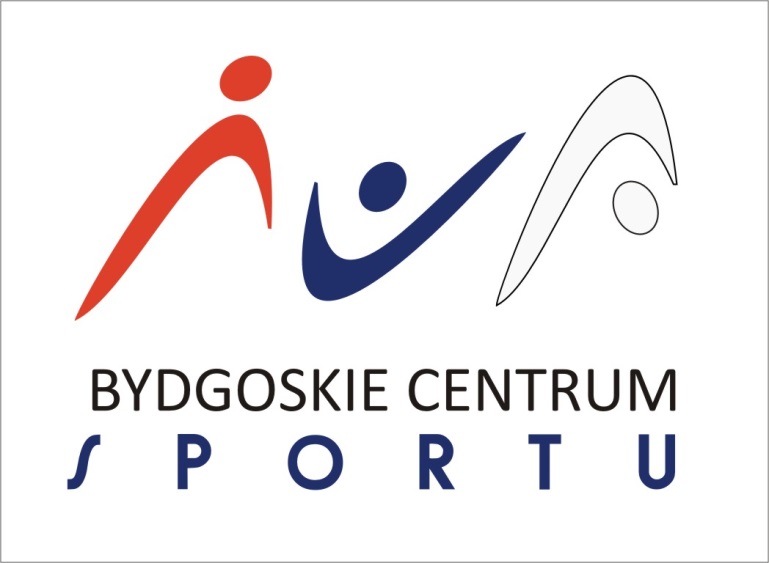 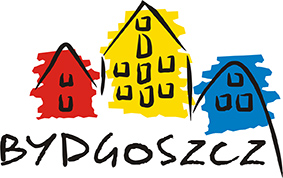 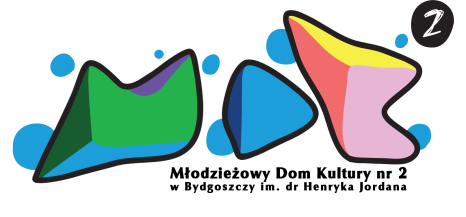 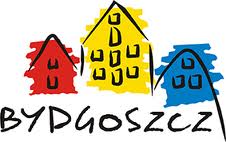 Czar2kółekREGULAMINZawody rowerowe dla dzieci ze szkół podstawowych 
pn. Czar2kółek 2024 Organizator:Młodzieżowy Dom Kultury nr 2 wraz z Wydziałem Edukacji i Sportu Urzędu Miasta BydgoszczyPatroni wydarzenia:Prezydent Miasta BydgoszczyKujawsko-Pomorski Kurator OświatySponsorzy:Rada Osiedla WyżynyRada Osiedla TatrzańskieMiejskie Wodociągi i Kanalizacja w BydgoszczyCentrumRowerowe.plByfrostLive-FoodDrobexSklep rowerowy AMSportsCel imprezy:Wychowanie dzieci i młodzieży poprzez sportZwiększenie zainteresowania dzieci jazdą na rowerzePoprawa kondycji i sprawności ruchowej dzieci Popularyzacja imprez sportowo-rekreacyjnych ze wskazaniem na imprezy rowerowePropagowanie zdrowego stylu życia i aktywnego wypoczynkuPromocja dyscypliny kolarskiej wśród dzieci i młodzieży.Termin i miejsce zawodów Czar2kółek:Zawody zostaną rozegrane w formie eliminacji strefowych, zakończonych Wielkim            Finałem. Wyścigi rowerowe będą się odbywać na bieżniach lub torach bydgoskich stadionów sportowych według poniższego programu:      	Eliminacje strefowe w dniach 10-22.05.2024r. I Strefa: Stadion „Polonia”, ul. Sportowa 2; (18 szkół)Piątek 10.05.2024r. w godz. 10.00 – 14.00 SP nr 10, SP nr 12, SP nr 13, SP nr 16, SP nr 18, SP nr 23, SP nr 31, SP nr 34, SP nr 35, SP nr 40, SP nr 45, SP nr 48, SP nr 51, SP nr 58, SP nr 62, SP nr 64, IS of Bydgoszcz, SPCE Montessori.II Strefa: Stadion „Gwiazda”, ul. Bronikowskiego 45; (16 szkół)Poniedziałek 13.05.2024r. w godz. 10.00 – 14.00SP nr 1, SP nr 22, SP nr 25, SP nr 26, SP nr 28, SP nr 30, SP nr 38, SP nr 41, SP nr 46, SP nr 56, SP nr 57, SP nr 60, SP nr 61, SP nr 63, Katolicka SP im. Św. Wojciecha, Prywatna SP „Przyszłość”.III Strefa; Stadion „Chemik”, ul. Glinki 79; (15 szkół)Czwartek 16.05.2024r. w godz. 10.00 – 14.00 SP nr 2, SP nr 14, SP nr 15, SP nr 20, SP nr 32, SP nr 36, SP nr 37, SP nr 39, SP nr 47, Niepubliczna SP nr 1, SP „Sokrates”,  Zespół Szkół Muzycznych, „Perpetum Mobile”, SPCE Universum, SP im. św. St. Kostki.IV Strefa: Stadion „Zawisza” ul. Sielska 12a (Fordon); (11 szkół)Środa 22.05.2024r. w godz. 10.00 – 14.00 SP nr 4, SP nr 9, SP nr 17, SP nr 19, SP nr 27, SP nr 43, SP nr 44, SP nr 65, SP nr 66, SP nr 67, SP Towarzystwa Salezjańskiego.Uwaga! Szkoły nieuwzględnione w wyżej wymienionych strefach proszone są o kontakt telefoniczny z organizatorem.    Wielki Finał Czar2kółek 2024 dnia 28.05.2024r. (wtorek)
w godz.10.00 – 14.00Stadion „Zawisza” ul. Sielska 12a (Fordon) 
Warunki uczestnictwa w zawodach Czar2kółek:Zawody skierowane są do uczniów szkół podstawowych, znajdujących się na terenie Miasta Bydgoszczy.Zawody rozegrane zostaną w sześciu kategoriach wiekowych z podziałem na dziewczynki 
i chłopców:dzieci urodzone w 2016/2017 roku,dzieci urodzone w 2015 roku,dzieci urodzone w 2014 roku,dzieci urodzone w 2013 roku,dzieci urodzone w 2012 roku,dzieci urodzone w 2011 roku.   Warunkiem dopuszczenia dziecka (ucznia) do rywalizacji jest przedłożenie najpóźniej 
w dniu zawodów zgody rodzica lub opiekuna prawnego (druk oświadczenia w załączniku) na udział dziecka w zawodach wraz z aktualną legitymacją szkolną.Każdy uczestnik zobowiązany jest do jazdy w sztywnym kasku ochronnym.Warunkiem udziału w zawodach jest posiadanie sprawnego technicznie roweru.Uczestnicy podczas całego dnia zawodów sportowych startują na rowerze górskim, BMX lub turystycznym (zakaz startu na rowerze wyścigowym – szosowym/przełajowym).Sposób przeprowadzenia zawodów Czar2kółek:Zawody eliminacyjne odbędą się na torze stadionu o nawierzchni utwardzonej, natomiast Wielki Finał rozegrany zostanie na Stadionie CWZS „Zawisza” ul. Sielska 12a (Fordon).Dystanse dla wszystkich kategorii wiekowych: jedna runda. W rundzie finałowej eliminacji oraz w Wielkim Finale dla roczników 2011-2013 przewidujemy  dystans dwóch okrążeń.Uczniowie roczników 2016/2017-2014 rozgrywają zawody eliminacyjne od godz. 10.00 (numery startowe wydawane będą od godz. 9.00 – 9.30), natomiast uczniowie roczników 2011-2013 od godz. 12.00 (numery startowe wydawane będą w godz. 11.00 – 11.30).      Organizator zastrzega sobie prawo do zmiany godziny startu (m.in. przy dużej ilości                  zgłoszeń).Każda grupa wiekowa (rocznik) startuje osobno na odpowiednim dla grupy dystansie, osobno dziewczynki i osobno chłopcy.W zależności od ilości startujących, poszczególne roczniki zostaną podzielone na 4,5 lub 6-cio osobowe grupy, z których po pierwszej rundzie eliminacyjnej dwa lub trzy pierwsze miejsca premiowane będą awansem do następnej rundy i tak do wyłonienia zwycięskiej trójki.W Wielkim Finale zawodów Czar2kółek wystartuje 144 uczestników wyłonionych drogą eliminacji spośród wszystkich uczestników startujących w IV Strefach eliminacyjnych.Nagrody:-  Eliminacje:za trzy pierwsze miejsca osobno dla dziewczynek i osobno dla chłopców w każdej kategorii wiekowej, medale i drobny upominek.-  Wielki Finał Czar2kółek :zwycięzcy poszczególnych kategorii wiekowych w grupie dziewcząt i chłopców otrzymają nagrodę główną – bon do sklepu rowerowego o wartości 500 zł;za drugie i trzecie miejsce wręczone zostaną nagrody rzeczowe lub bon;za trzy pierwsze miejsca w poszczególnych kategoriach wiekowych osobno dla dziewczynek 
i osobno dla chłopców rozdane zostaną medale, puchary i dyplomy;każdy uczestnik Wielkiego Finału 2024 otrzyma pamiątkowy dyplom;dla trzech najlepszych Szkół Podstawowych ufundowane zostaną Puchary Prezydenta Miasta Bydgoszczy Rafała Bruskiego oraz pamiątkowe dyplomy.      Zwycięzcą zostanie ta szkoła, która zdobędzie najwięcej punktów w Wielkim Finale           zsumowanych ze wszystkich kategorii wiekowych wg klucza:			1m –   6 pkt		3m –   4 pkt             	5m –  2 pkt		2m –   5 pkt		4m –   3 pkt                6m –  1 pkt    Postanowienia końcowe:Organizator ubezpiecza uczestników zawodów w zakresie NNW.Każdy uczestnik zawodów powinien posiadać przy sobie aktualną legitymację szkolną, którą na prośbę organizatora powinien się wylegitymować.Za rzeczy zgubione w trakcie zawodów i wypadki z winy uczestników i osób towarzyszących organizator nie ponosi odpowiedzialności.Organizator nie ponosi odpowiedzialności za wypadki losowe zaistniałe zarówno podczas dojazdu na zawody jak również w drodze powrotnej. Sprawy organizacyjne:Zgłoszenia do zawodów Czar2kółek 2024 należy dokonać do dnia:                            6 maj 2024 roku do godz. 12:00Zgłoszenia do zawodów dokonują przedstawiciele szkoły oraz w uzasadnionych przypadkach osoby indywidualne.Zgłoszenie uczestników do zawodów wraz z drukiem zgody rodziców na udział w zawodach można dokonać mailowo (wraz ze skanem zgody rodzica) na adres:  
mdk02@edu.bydgoszcz.pl lub pisemnie na adres: Młodzieżowy Dom Kultury nr 2, 
ul. Leszczyńskiego 42, 85-137 Bydgoszcz, z dopiskiem „Czar2kółek”.W zawodach może brać udział dowolna ilość uczestników reprezentujących szkołę.Po terminie zgłoszeń, organizator (MDKnr2), przygotuje listy startowe zakwalifikowanych zawodników, nie będzie możliwości dalszych zgłoszeń oraz dopisywania zawodników. Weryfikacja nastąpi do dnia 08.05.2024r. W pierwszych biegach zawodnicy będą rozlosowani tak, aby ograniczyć udział kolarzy z tej samej szkoły.W sprawie dodatkowych informacji nie ujętych regulaminem należy kierować się do organizatora zawodów Młodzieżowego Domu Kultury nr 2, osobą do kontaktu jest koordynator imprezy: Adam Łętocha	tel. 52 373 17 95, tel. kom. 723 973 408, 
  			e-mail: mdk02@edu.bydgoszcz.pl